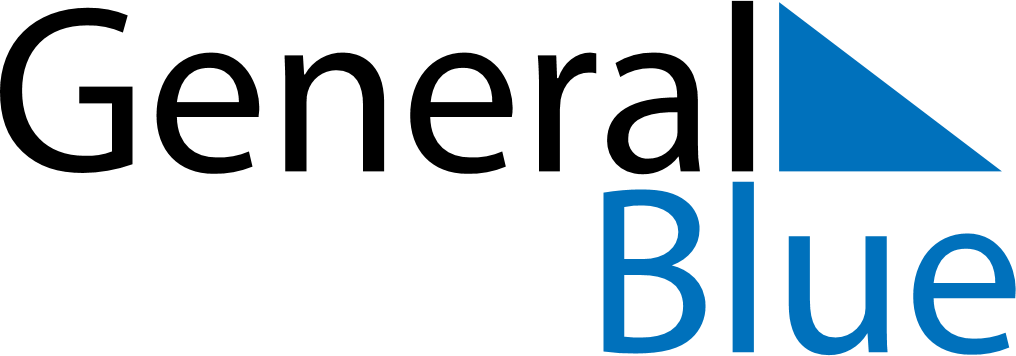 January 2024January 2024January 2024January 2024January 2024January 2024St. John’s, Newfoundland and Labrador, CanadaSt. John’s, Newfoundland and Labrador, CanadaSt. John’s, Newfoundland and Labrador, CanadaSt. John’s, Newfoundland and Labrador, CanadaSt. John’s, Newfoundland and Labrador, CanadaSt. John’s, Newfoundland and Labrador, CanadaSunday Monday Tuesday Wednesday Thursday Friday Saturday 1 2 3 4 5 6 Sunrise: 7:48 AM Sunset: 4:18 PM Daylight: 8 hours and 30 minutes. Sunrise: 7:48 AM Sunset: 4:19 PM Daylight: 8 hours and 30 minutes. Sunrise: 7:48 AM Sunset: 4:20 PM Daylight: 8 hours and 31 minutes. Sunrise: 7:48 AM Sunset: 4:21 PM Daylight: 8 hours and 33 minutes. Sunrise: 7:48 AM Sunset: 4:22 PM Daylight: 8 hours and 34 minutes. Sunrise: 7:48 AM Sunset: 4:23 PM Daylight: 8 hours and 35 minutes. 7 8 9 10 11 12 13 Sunrise: 7:48 AM Sunset: 4:25 PM Daylight: 8 hours and 36 minutes. Sunrise: 7:47 AM Sunset: 4:26 PM Daylight: 8 hours and 38 minutes. Sunrise: 7:47 AM Sunset: 4:27 PM Daylight: 8 hours and 39 minutes. Sunrise: 7:47 AM Sunset: 4:28 PM Daylight: 8 hours and 41 minutes. Sunrise: 7:46 AM Sunset: 4:29 PM Daylight: 8 hours and 42 minutes. Sunrise: 7:46 AM Sunset: 4:31 PM Daylight: 8 hours and 44 minutes. Sunrise: 7:45 AM Sunset: 4:32 PM Daylight: 8 hours and 46 minutes. 14 15 16 17 18 19 20 Sunrise: 7:45 AM Sunset: 4:33 PM Daylight: 8 hours and 48 minutes. Sunrise: 7:44 AM Sunset: 4:34 PM Daylight: 8 hours and 50 minutes. Sunrise: 7:44 AM Sunset: 4:36 PM Daylight: 8 hours and 52 minutes. Sunrise: 7:43 AM Sunset: 4:37 PM Daylight: 8 hours and 54 minutes. Sunrise: 7:42 AM Sunset: 4:39 PM Daylight: 8 hours and 56 minutes. Sunrise: 7:41 AM Sunset: 4:40 PM Daylight: 8 hours and 58 minutes. Sunrise: 7:41 AM Sunset: 4:41 PM Daylight: 9 hours and 0 minutes. 21 22 23 24 25 26 27 Sunrise: 7:40 AM Sunset: 4:43 PM Daylight: 9 hours and 3 minutes. Sunrise: 7:39 AM Sunset: 4:44 PM Daylight: 9 hours and 5 minutes. Sunrise: 7:38 AM Sunset: 4:46 PM Daylight: 9 hours and 7 minutes. Sunrise: 7:37 AM Sunset: 4:47 PM Daylight: 9 hours and 10 minutes. Sunrise: 7:36 AM Sunset: 4:49 PM Daylight: 9 hours and 12 minutes. Sunrise: 7:35 AM Sunset: 4:50 PM Daylight: 9 hours and 15 minutes. Sunrise: 7:34 AM Sunset: 4:52 PM Daylight: 9 hours and 17 minutes. 28 29 30 31 Sunrise: 7:33 AM Sunset: 4:53 PM Daylight: 9 hours and 20 minutes. Sunrise: 7:32 AM Sunset: 4:55 PM Daylight: 9 hours and 23 minutes. Sunrise: 7:30 AM Sunset: 4:56 PM Daylight: 9 hours and 25 minutes. Sunrise: 7:29 AM Sunset: 4:58 PM Daylight: 9 hours and 28 minutes. 